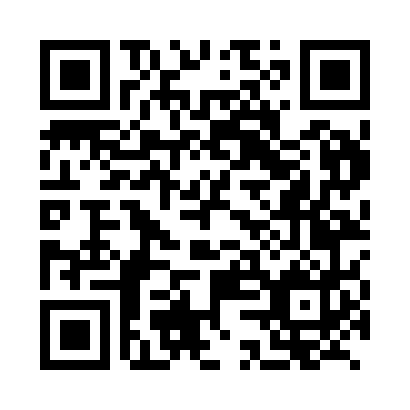 Prayer times for Belca, SloveniaWed 1 May 2024 - Fri 31 May 2024High Latitude Method: Angle Based RulePrayer Calculation Method: Muslim World LeagueAsar Calculation Method: HanafiPrayer times provided by https://www.salahtimes.comDateDayFajrSunriseDhuhrAsrMaghribIsha1Wed3:475:501:016:038:1410:092Thu3:445:481:016:048:1510:113Fri3:425:461:016:058:1710:134Sat3:395:451:016:068:1810:155Sun3:375:441:016:068:1910:176Mon3:355:421:016:078:2010:197Tue3:325:411:016:088:2210:228Wed3:305:391:016:098:2310:249Thu3:285:381:016:098:2410:2610Fri3:255:371:016:108:2610:2811Sat3:235:351:016:118:2710:3012Sun3:215:341:016:128:2810:3213Mon3:185:331:016:128:2910:3414Tue3:165:311:016:138:3110:3615Wed3:145:301:016:148:3210:3916Thu3:115:291:016:158:3310:4117Fri3:095:281:016:158:3410:4318Sat3:075:271:016:168:3510:4519Sun3:055:261:016:178:3610:4720Mon3:035:251:016:178:3810:4921Tue3:005:241:016:188:3910:5122Wed2:585:231:016:198:4010:5323Thu2:565:221:016:198:4110:5524Fri2:545:211:016:208:4210:5825Sat2:525:201:016:218:4311:0026Sun2:505:191:016:218:4411:0227Mon2:485:181:026:228:4511:0328Tue2:465:181:026:228:4611:0529Wed2:445:171:026:238:4711:0730Thu2:445:161:026:248:4811:0931Fri2:445:161:026:248:4911:11